 瓯海区人民政府2019年政府信息公开工作年度报告本年度报告根据新修订的《中华人民共和国政府信息公开条例》（以下简称《条例》）以及国办公开办《关于政府信息公开工作年度报告有关事项的通知》相关要求,由温州市瓯海区政务公开领导小组办公室综合全区52家信息公开责任单位的政府信息公开年度报告编制而成，现向社会公布瓯海区人民政府2019年本机关信息公开年度报告（以下简称《年报》）。全文包括总体情况、主动公开政府信息情况、收到和处理政府信息公开申请情况、政府信息公开行政复议及行政诉讼情况、存在的主要问题及改进情况和其他需要报告的事项等内容，并运用图片、图表、图解等表现形式，报告中所列数据的统计期限从2019年1月1日到12月31日止。报告的电子版可在瓯海区政府信息公开栏目下载（http://xxgk.ouhai.gov.cn）。如对报告内容有疑问，请与温州市瓯海区政务公开领导小组办公室联系（地址：瓯海区娄桥街道洲洋路6号瓯海行政管理中心1号楼806室，电话：0577-88539697，邮箱：xxgk@ouhai.gov.cn）。一、总体情况2019年，瓯海区认真学习贯彻《条例》，落实国家、省、市有关政务公开工作部署，围绕区委、区政府中心工作和群众关注关切，以提升政务公开质量为主线，着力加强政策解读和回应群众关切，深入完善政务公开体制机制，推广全国基层政务公开标准化规范化试点工作经验，深化重点领域信息公开，持续做好政务公开平台建设，以公开稳预期、强监督、促落实、优服务，进一步提高政府治理能力，切实增强人民群众满意度和获得感。 瓯海区全国基层政务公开试点的探索经验和“保障性住房”领域工作做法获国办主办刊物《政务公开工作交流》两次刊登，试点总体成效和“农村危房改造”领域政务公开的视频专题片获省政府门户网站“政务公开在浙里”专栏发布。12月6日，“2019中国数字政府服务能力暨第十八届政府网站绩效评估结果发布会”在京召开，瓯海区人民政府门户网站上榜区县政府网站前十强名单，连续两届作为浙江省唯一的区县政府入榜前十。12月，瓯海区积极参与温州市政府举办的政务公开“三大评选”活动，取得了“十佳政策解读案例”“十大最受欢迎网站”第一名，“十大创新举措”第二名的佳绩。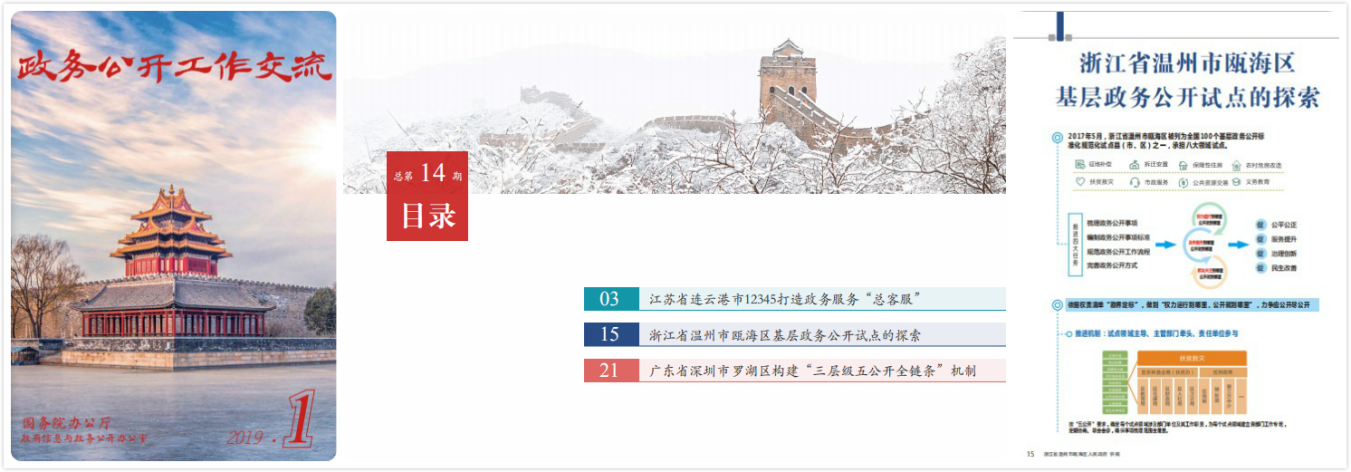 《政务公开工作交流》（2019年第一期）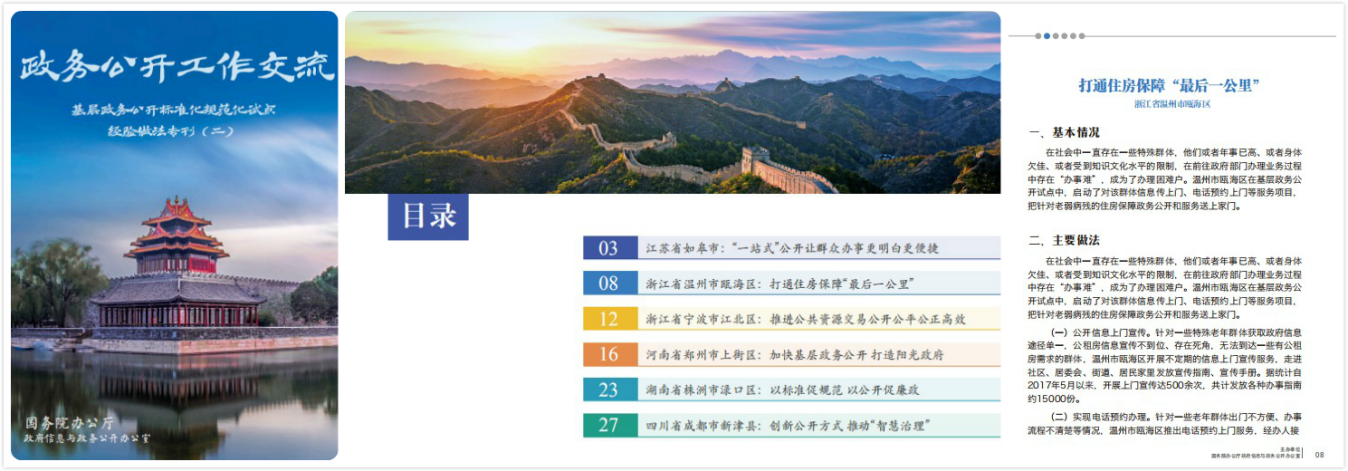 《政务公开工作交流》（基层政务公开标准化规范化试点经验做法专刊二）浙江省人民政府门户网站“政务公开在浙里”专题发布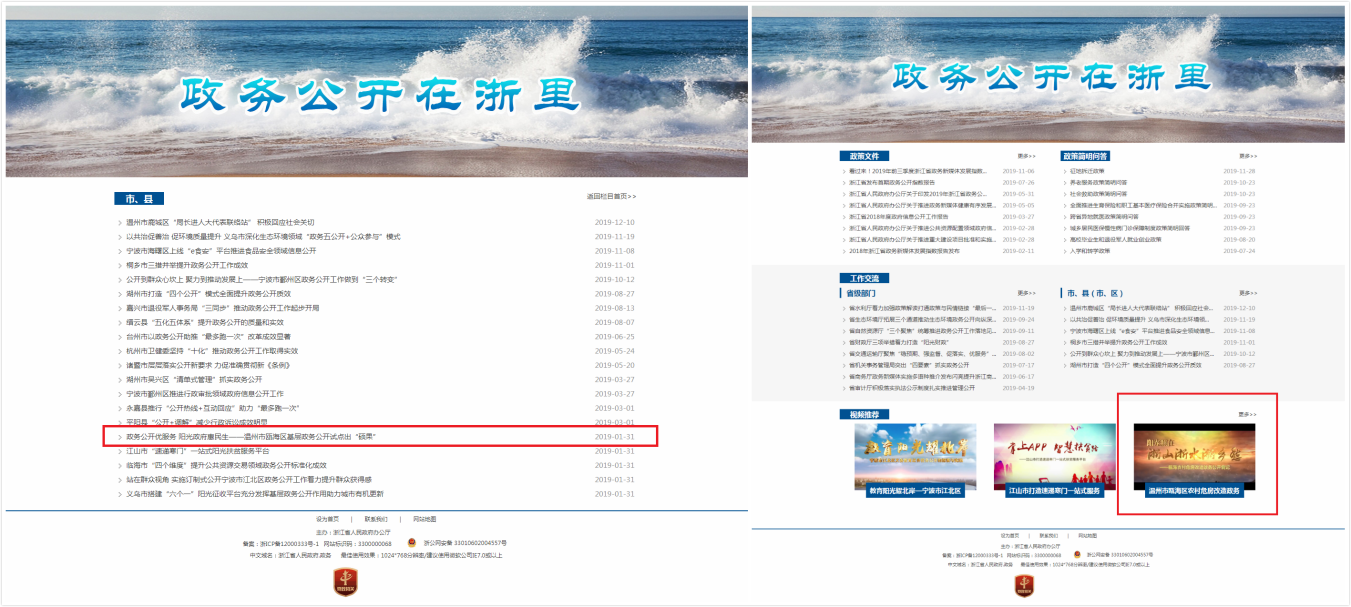 2018年、2019年连续两届上榜政府网站绩效评估前十榜单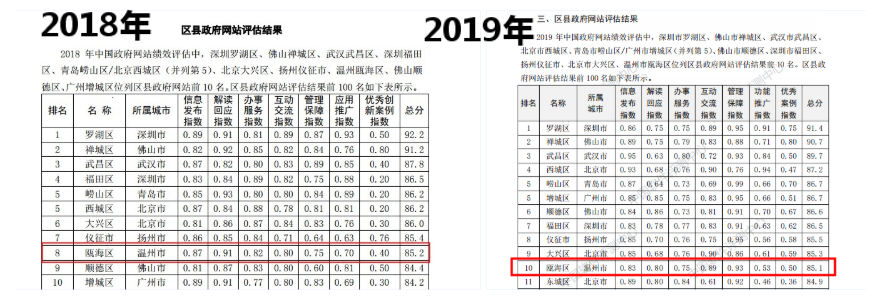 温州市政务公开“三大评选”结果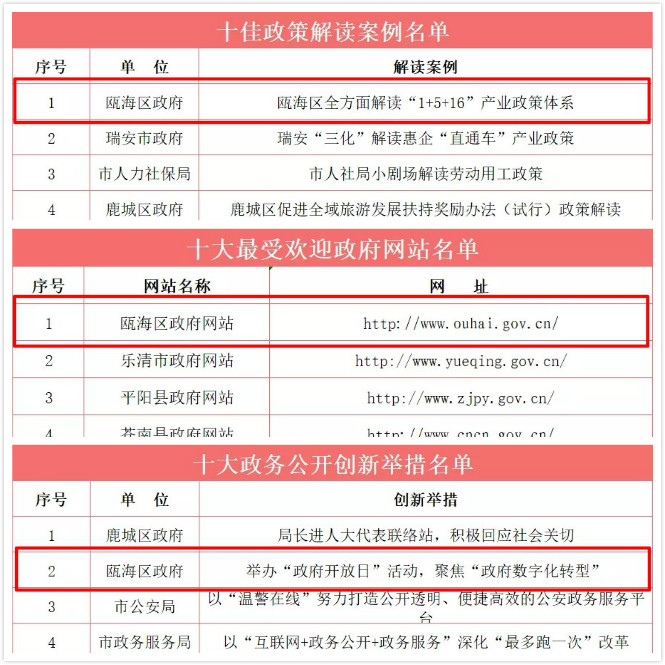 （一）推进主动公开一是调整信息公开后台目录体系。借机构改革契机，进一步明确部门职责，完善多维度政府信息主动公开目录体系，修改后多维度信息公开目录主题分类体系共22个一级分类、110个二级分类。全区52个政府信息公开责任单位通过瓯海区信息公开平台主动公开政府信息9402条，其中包括区级政府信息260条、规范性文件及政策解读等信息共194条、人事任免信息177条、重点领域信息5031条，平台可实现信息主题、信息体裁、发布机构、发布时间等四个维度自定义组合筛选。更新“多维度”政府信息主动公开目录，优化检索功能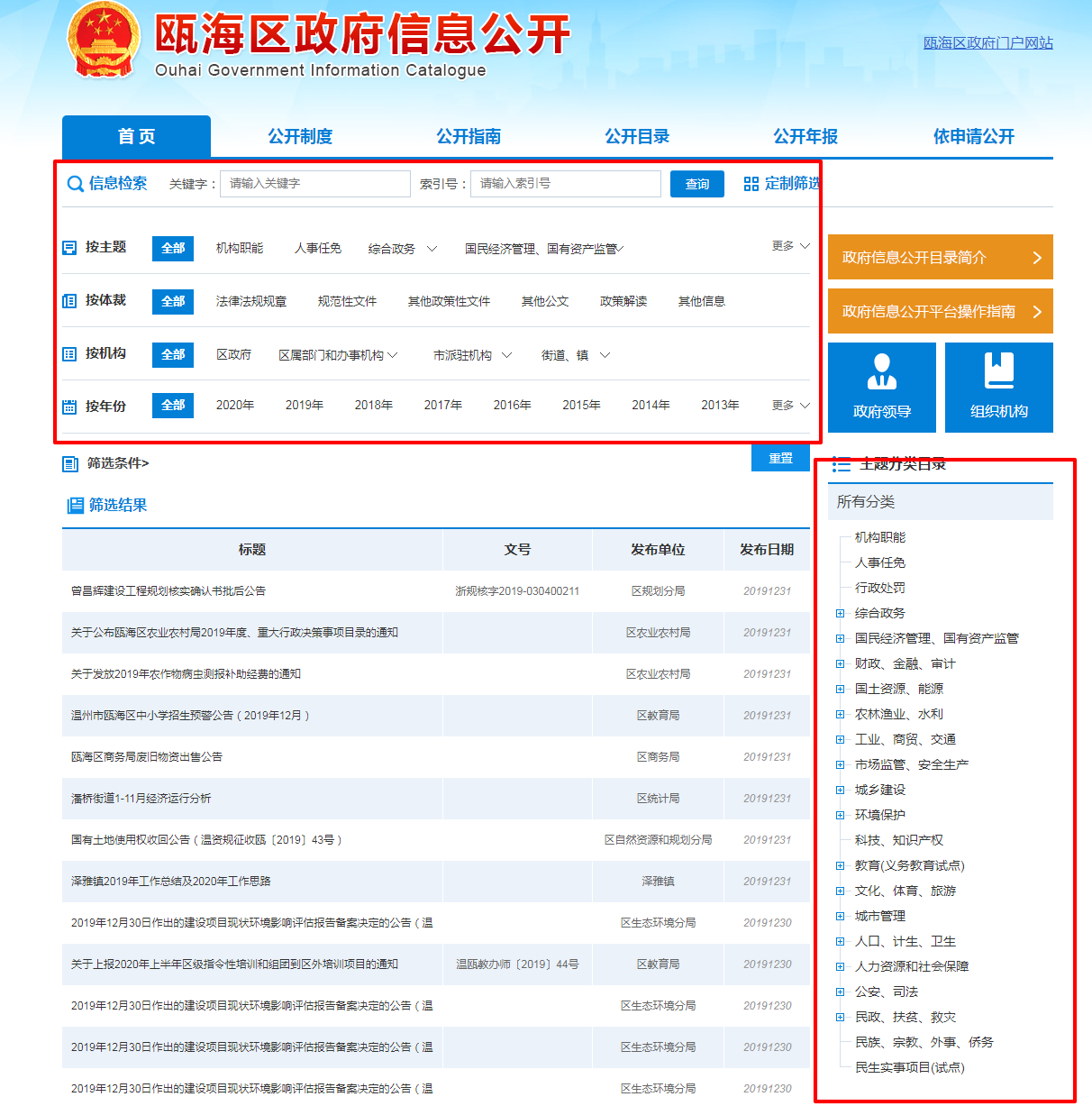 二是优化门户网站和政务新媒体运营。强化首页、政务公开、政务服务、政民互动、走进瓯海等五个主内容页规划，统一部门子页面内容，展示“五公开”“基层政务公开标准化规范化试点领域专栏”等特色专栏。门户网站作为官方平台对外发布通知公告类信息299条，征求意见69期，部门自主发布信息2546条，同源发布市场监督、价格收费、国资监管、专项经费、财政预决算、扶贫救灾等21个重点领域信息以及政府人事、政策文件等内容，链接展示重大建设项目2019年150个项目全流程8大类信息，跳转瓯海区公共资源交易网对外公示各类工程建设、政府采购、国有产权交易、国企采购、综合交易、小额工程交易信息2680条。开设“瓯海发布”两微官方账号，政务微博全年发布1526条、关注量达22037人次，政务微信公众号全年发布996条、订阅量达123605。重大建设项目、瓯海区公共资源交易网页面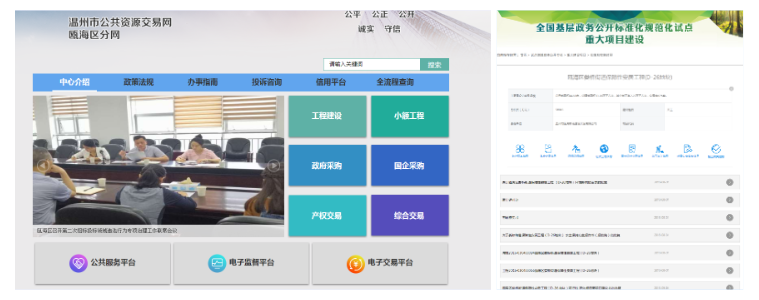 门户网站首页布局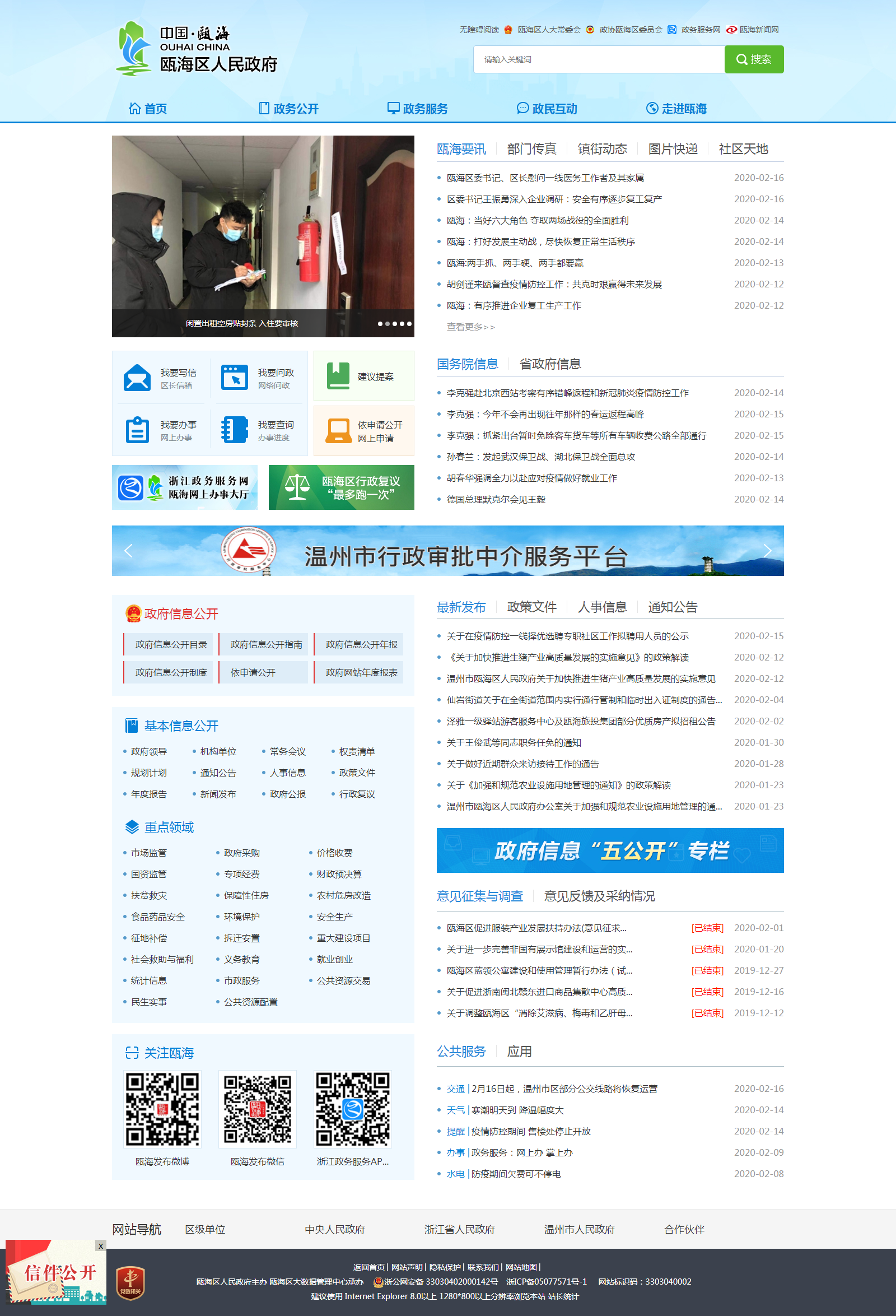 三是加强政务服务公开。浙江省政务服务网瓯海站点统一对外公开服务清单，包括政务服务清单、公共服务清单、收费清单、全省统一中介清单、2份其他清单。持续加强行政执法信息公示，全年共在行政处罚结果信息公开系统对9124条行政处罚信息进行公示，其中处罚对象为个人的记录7284条，法人1802条，其他38条。“网上虚拟办事大厅”可实现政务服务全流程公开查询，实现194项审批事项可自助申报、查询和打印，2901个政务服务事项“办事前、办事中、办事后”全公开，可查询事项数 量较2018年翻了一番。瓯海网上办事大厅（依托浙江政务服务网）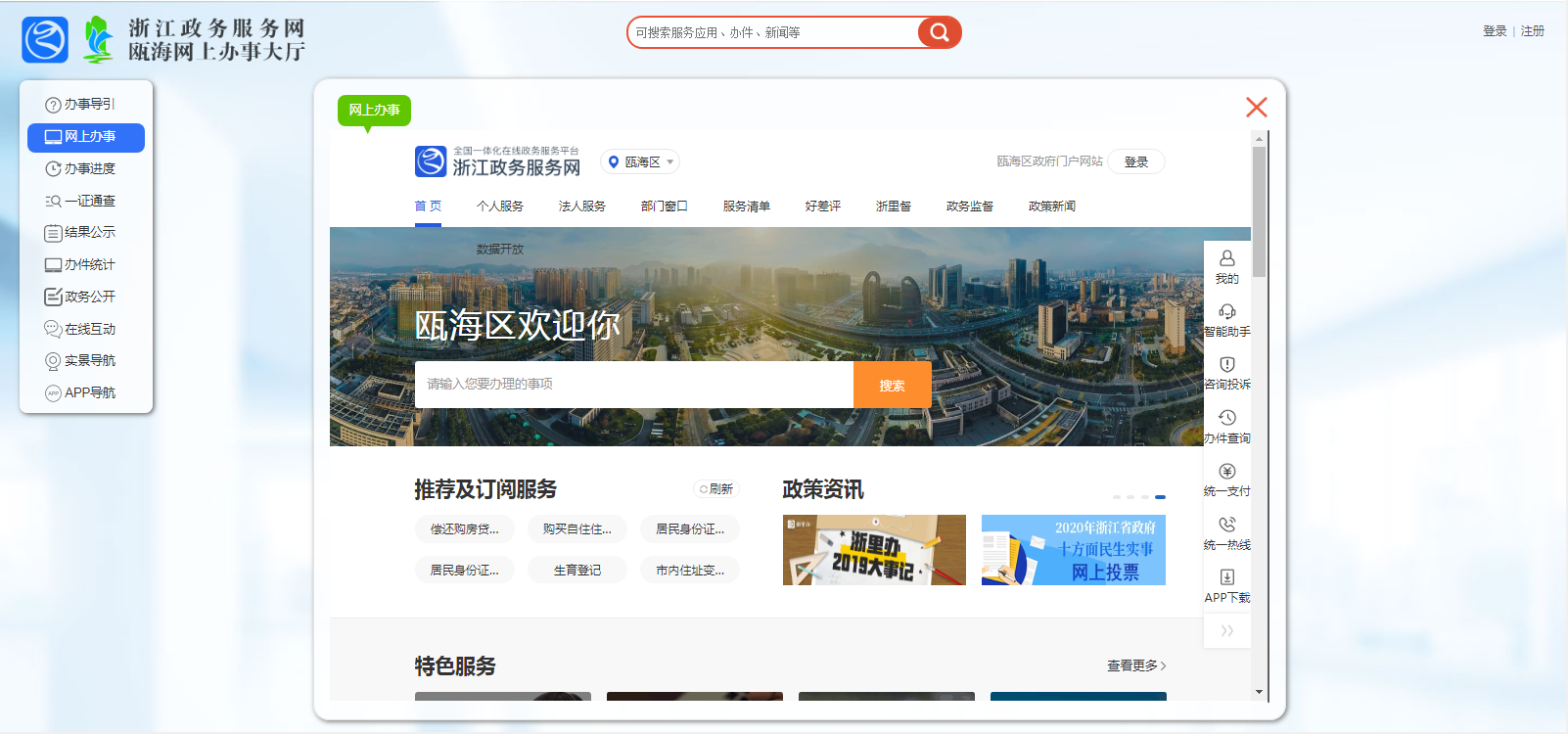 （二）优化依申请公开工作一是做好依申请件受理工作。2019年，全区各信息公开责任单位共受理政府信息公开申请1482件，同比增长近260.6%。其中，瓯海区人民政府受理政府信息公开申请161件，同比增幅超100%；区政府房屋土地征收服务中心共受理98件，同比增长476%；区自然资源和规划分局共受理609件，较机构改革前同比增长246%。从申请内容看，主要集中在征地补偿、拆迁安置、城建规划、“三改一拆”等领域；从申请人类型看，提请申请对象以自然人为主，共1215件，占总数82.0%，且本年度受理的由律师代理的情况明显增多，全区各单位均有受理第三方测试申请。二是明确依申请公开法制审查、协调制度。由区司法局负责区政府的政府信息公开申请答复的法制审查以及后期可能带来的行政复议、行政诉讼等工作，各信息公开责任单位的依申请公开工作由单位法律顾问负责。建立疑难案件协调会机制，由区政府分管领导（或委托区府办分管副主任）牵头，区政府、区法院、区司法局（行政复议局）以及相关单位共同参与案件审查，2019年共召开2次相关协调会。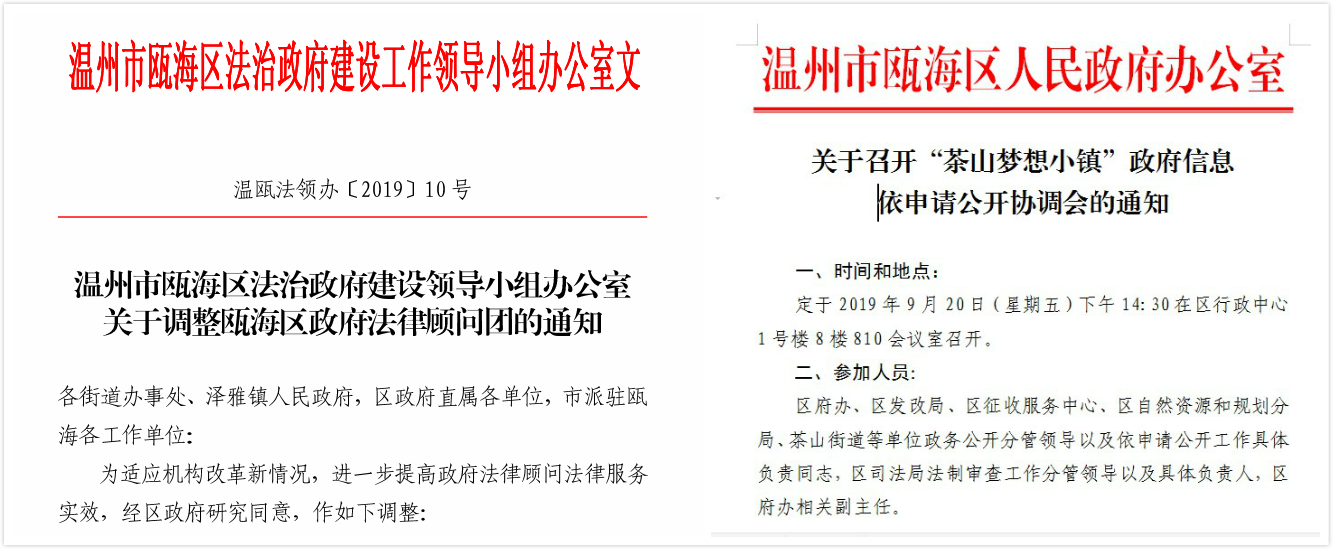 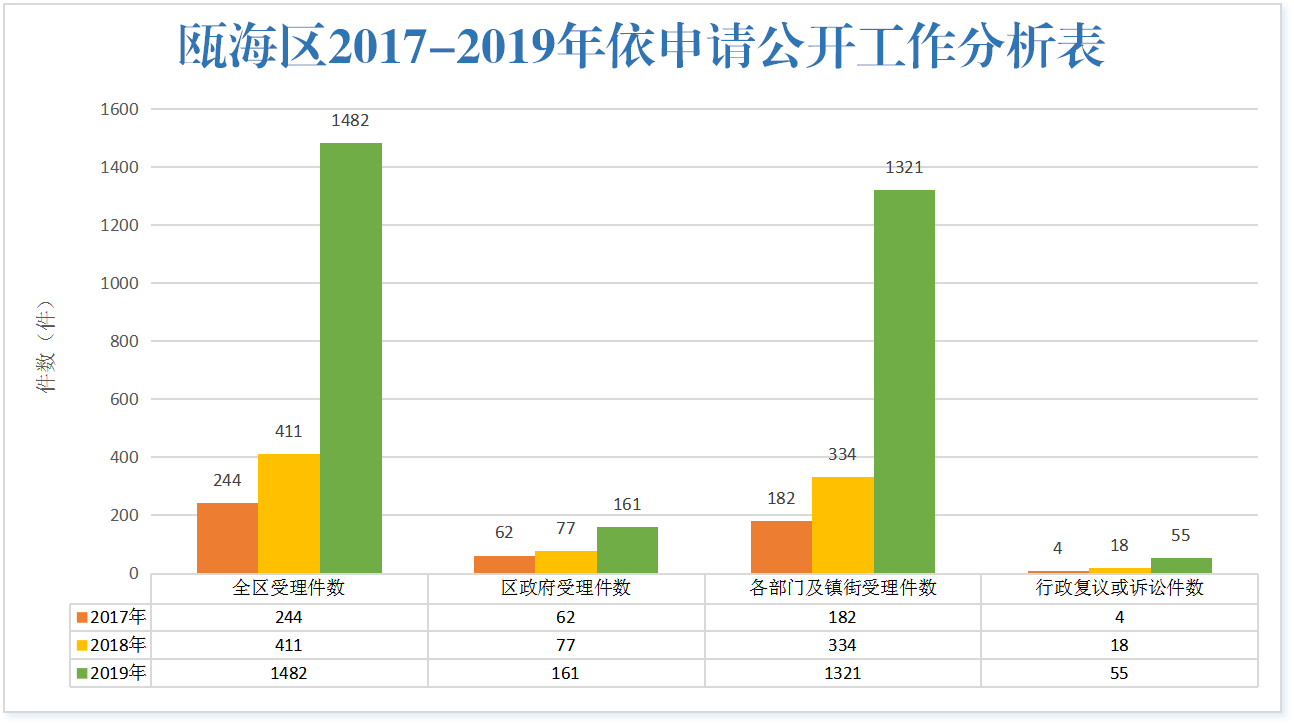 三是试行在线审查机制。区政府试行开通政府信息公开申请内部在线审查，依托“浙政钉”在线审批功能实现“区政府-区司法局-区政府”路径的司法审查，减少审核过程中的线下流程。2019年共在线完成40余件依申请公开件审查工作，低成本解决了因办公场所、时间限制造成的审查滞后等问题。依申请公开政府信息法制在线审查联系单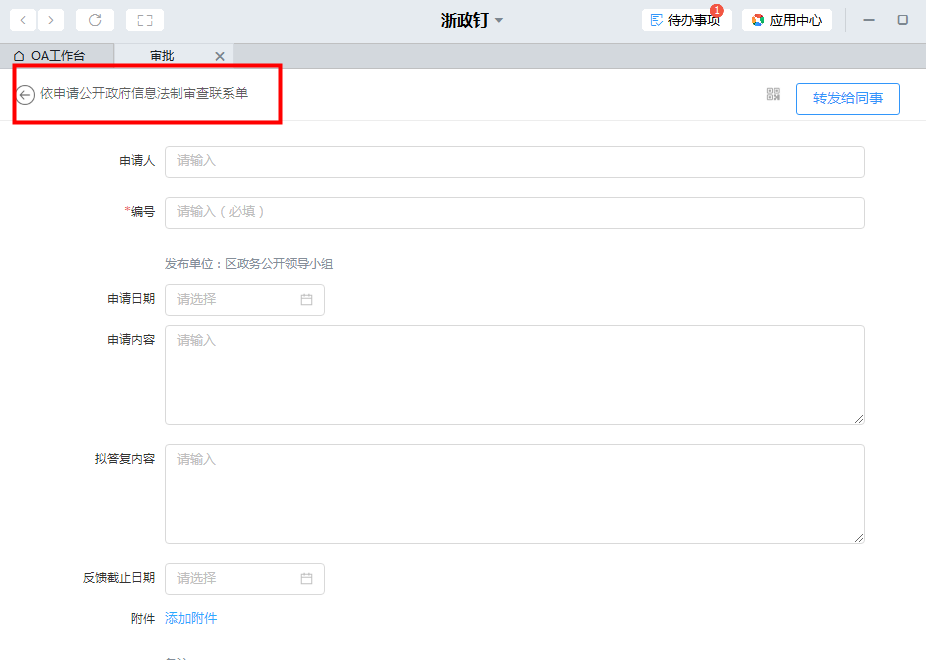 四是规范政府信息公开申请处理。针对当面受理、内部处理、 对外答复等流程制定14份流程表格，规范答复流程。2019年4月，形成2018年政府信息依申请公开工作情况分析和建议，获区委书记、区长的重要批示，转发全区相关单位研阅，要求单位主要领导亲自抓，贯彻落实《认真做好2019年度政府信息依申请公开工作的通知》文件要求，进一步规范各单位依申请公开工作，专人负责、程序规范、全面学习、专题研讨。做好2019年政府信息依申请公开工作批示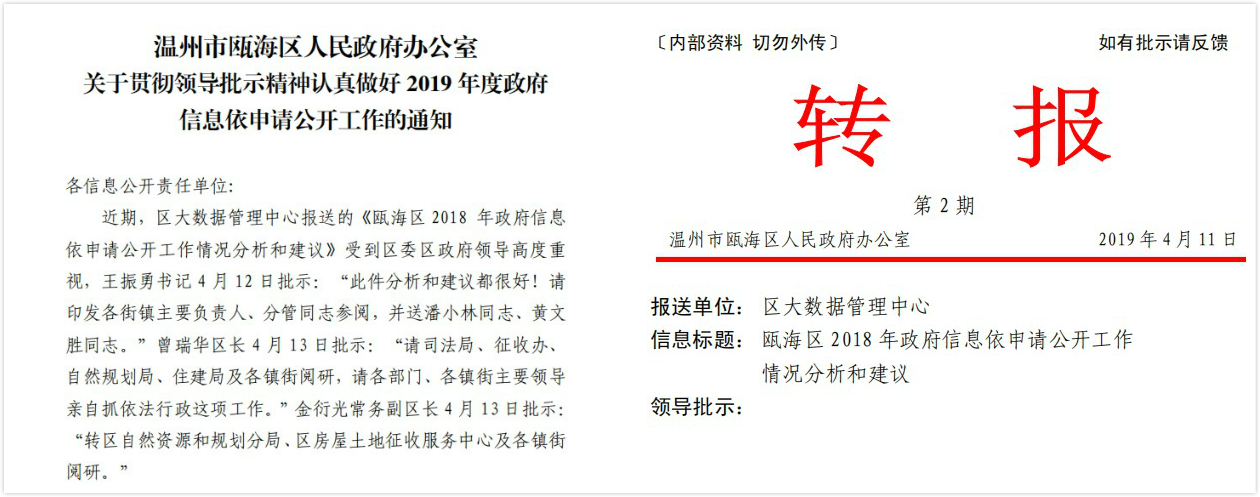 （三）提升平台建设一是优化门户网站平台的管理和建设。成功打造“一站式网上虚拟政府”，实现电脑、手机等多平台浏览页面自适应，提升用户体验。2019年度“中国·瓯海”门户网站共发布原创政务动态信息1.54万条，网站全年浏览量达1643.7万次。通过强化网站内容管理、优化信息员队伍、完善发布审核机制，全年严格按照政府网站普查要求，通过自查、抽查以及邀请第三方评测公司测评等方式，确保网站运行质量。依托第三方平台对网站进行实时监测，对日常网站运营中可能出现的错链、空白栏目、错别字、逾期未更新等情况做到早发现、早整改。二是加强信息公开查阅点设置和维护。2019年针对全区布设的查阅点进行全面督查，确保已建成的18个统一标识、统一制度标准化政府信息查阅点以及便民中心、社区等公共场所共58台自助查询机的规范化运行。政府信息公开自助查阅机可访问各级政府网站以及浙江政务服务网、政务服务全流程公开系统、依申请公开在线申请平台等平台系统，实现政务信息线上线下聚合展示，进一步打通政务公开“最后一公里”，为公民、法人和其他组织提供便利。三是规范政务新媒体开设和清理。严格落实上级政府关于政务新媒体健康有序发展的实施意见和清理整合要求。全面开展全区政务（以及其他党政机关）APP以及微信公众号的摸底工作，整合、取消99个部门政务新媒体，现保留运营党政团体微信公众号46个和80余个党政机关微博账号。 四是用好政府公报载体。汇集最权威、最重要、公众最关心的政府信息，以纸质和网络文本的形式对外发布，实行免费赠阅，社会公众可在各政府信息公开查阅点阅读纸质刊物，也可直接通过政府门户网站获取电子版。截至目前，2019年已出版3期瓯海区政府公报季刊，包括精选的区政府文件8份、区政府办公室文件17份、政府机构人事文件35份、区政府以及区政府办公室发文清单（包含138条公文目录），第四期预计将于2020年3月出版公布。政府公开发布栏目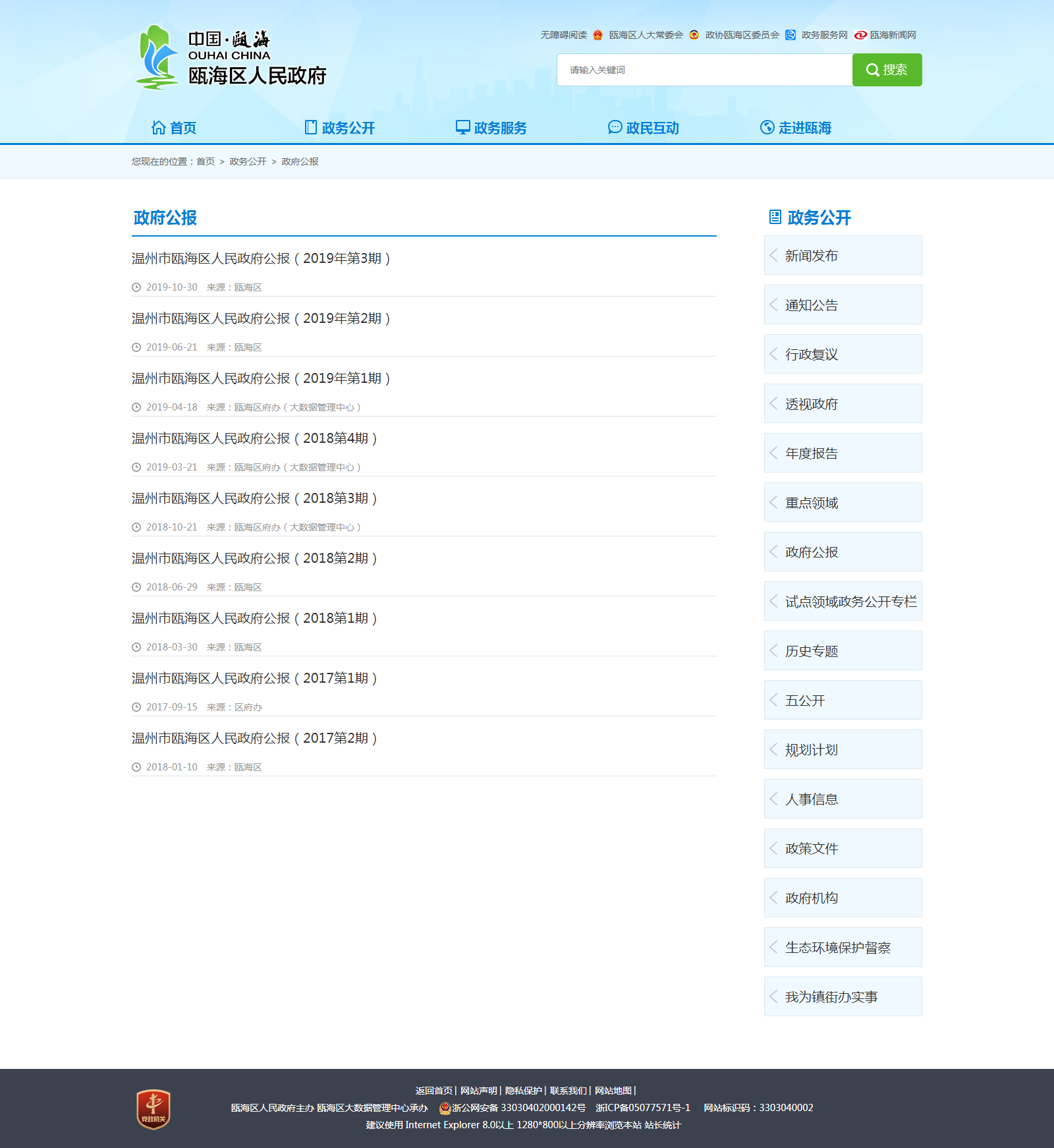 （四）加强政策解读一是着重做好重要文件的解读工作。围绕2019年瓯海区经济社会发展总体要求和主要预期目标，以“两个健康”先行区创建、打造民营经济高质量发展标杆城区为重点，加大政策解读力度，全面公开、精准解读《瓯海区“1+5+16”产业政策》等相关政策，采用“区长圈重点 部门细解读”、新闻解读、图片解读、视频解读等多种形式，同步制作“政策+解读”口袋书，助力稳企业稳预期。《瓯海区“1+5+16”产业政策》解读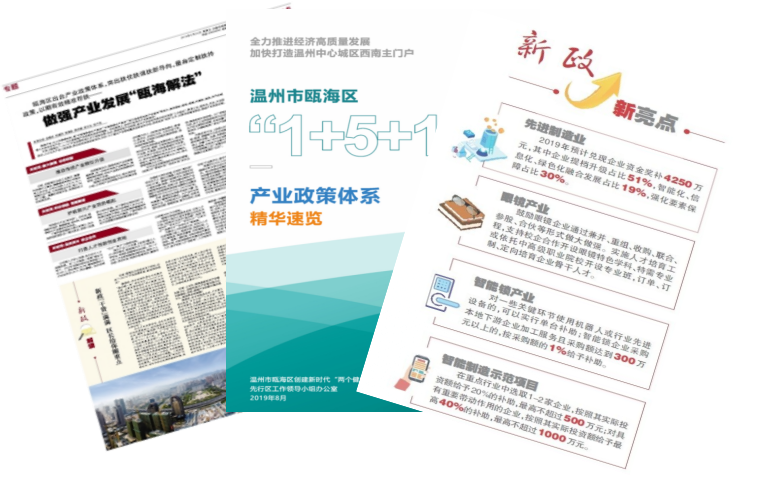 二是落实政策解读相关文件要求。根据上级文件精神，制发《瓯海区行政机关政策解读工作实施办法》，全区严格落实政策性文件起草与政策解读同步组织、同步审签、同步发布制度，做到双向链接。2019年，区政府及区政府办公室共完成25条区级行政性规范性文件的一对一解读工作，全区共发布109个解读信息，其中图解、视频解读、新闻解读类解读产品共19个。三是扩大政策解读宣传。开展2019年瓯海区“十佳政策解读”评选活动，提高全区相关部门对政策解读工作的认识和积极性、丰富政策解读形式，邀请第三方机构组成评审委员会，坚持公开、公平、公正原则，坚持面向群众，坚持效果导向，加大政策解读工作宣传力度、提高群众知晓度。本次评选活动中，全区各信息公开责任单位共报送51个参赛案例参与评选活动，经过组织发动、接受申报、专家评审、公众投票、领导报审、发布结果等环节，区发改局、区教育局等单位报送的解读案例最终入选瓯海区“十佳政策解读”清单。2019年瓯海区“十佳政策解读”评选活动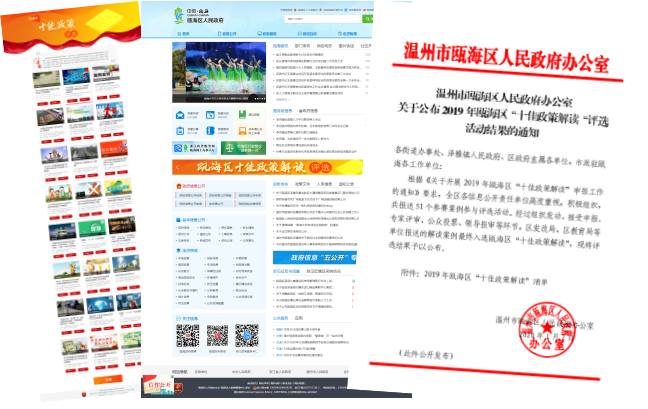 （五）聚焦回应关切一是拓宽公众参与途径。深入推进新（续）聘市民参政智囊团、完善落实公众列席旁听政府会议制度等，切实提高公众参与度。2019年，瓯海区已举办各类开放日活动26场次，涉及城市管理、安全生产、环境保护、统计、文化、体育、司法等多个领域；召开区政府常务会议13次，其中参政智囊团成员和公众代表共58人次参与7次会议、28项政府决策过程，并提出近60条建议意见，为科学制定政策、依法决策提供了群众智慧。11月15日，举办以聚焦“政府数字化转型”为主题的区级“政府开放日”活动，由区长带队，邀请包括区人大代表、政协委员、参政智囊团成员、政府市民监督团成员等26名市民代表，一同实地考察，并召开座谈会。2019年瓯海区“政府开放日”活动系列报道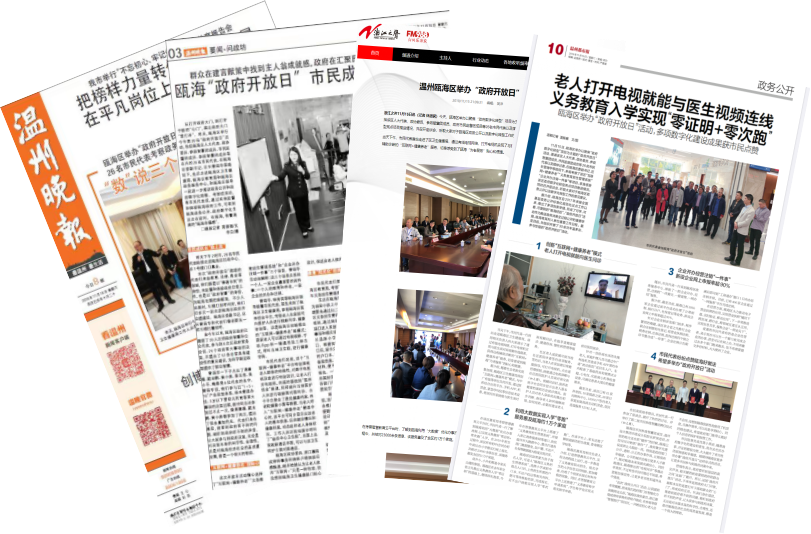 二是联通政府门户网站与瓯海区新闻网。在门户网站开设的“五公开”专栏的“决策公开”栏目及时做好与瓯海新闻网的信息同步工作，全年共更新公开13次区政府常务会议，及时发布区政府常务会议实录短视频和会议简要报道。三是完善重大决策意见征集和反馈。在门户网站首页设置专栏，2019年共发布征集调查69期，向公众征求包括行政规范性文件等重大行政决策的意见，让公众更直接地参与到政府决策中来，并同步做好意见采纳情况反馈，提高群众参与感、增强反馈机制。四是保障新媒体平台互动渠道畅通。按照“谁开设、谁主办、谁负责”的原则落实全区信息公开责任单位政务新媒体运营主体责任，保证政务新媒体更新运营，并确保留言反馈渠道畅通。五是推进政务咨询投诉举报受理。通过政务统一咨询投诉举报平台及12345热线电话，受理政务咨询投诉、热线电话(包括信、访、网、电)共35200件，办结率99.93%、回访核实率99.96%、信访部门满意率99.62%。10月16日，区长曾瑞华接听12345政务服务热线，参与网上交流，回应民众热点关注问题51条。（六）健全监督保障一是全面部署工作要点。瓯海区印发《2019年瓯海区政务公开工作要点》，对全区政务公开总体工作进行部署，落实责任主体，部门主要负责人亲自抓、分管负责人具体抓。二是细化考核标准。印发《温州市瓯海区2019年度区属部门政务公开日常动态考评细则》，将政务公开工作纳入镇街重要督办事项落实情况负面清单，分别从基础工作、主动公开、平台建设、依申请公开、政策解读和舆情回应等六个方面对其进行全面考核，对存在问题的单位和个人落实责任追究。三是完善工作考评。邀请第三方评估机构对全区政务公开工作进行常态化评估，一年出具两期具体评估，查漏补缺，提升工作水平。除区级日常检查通报外，依托第三方网站监测公司，搭建监测平台，提供实时监测、出具月度报告，完善网站运营管理。四是强化业务培训。2019年5月、10月分别召开全区主动公开暨政府网站与政务新媒体建设和管理培训会、政务公开工作培训会，邀请第三方机构政务公开专业人员以及经验丰富的律师对全区政府信息公开责任单位分管领导、具体负责人作全面培训，进一步提升工作人员的业务水平。2019年政府公开培训会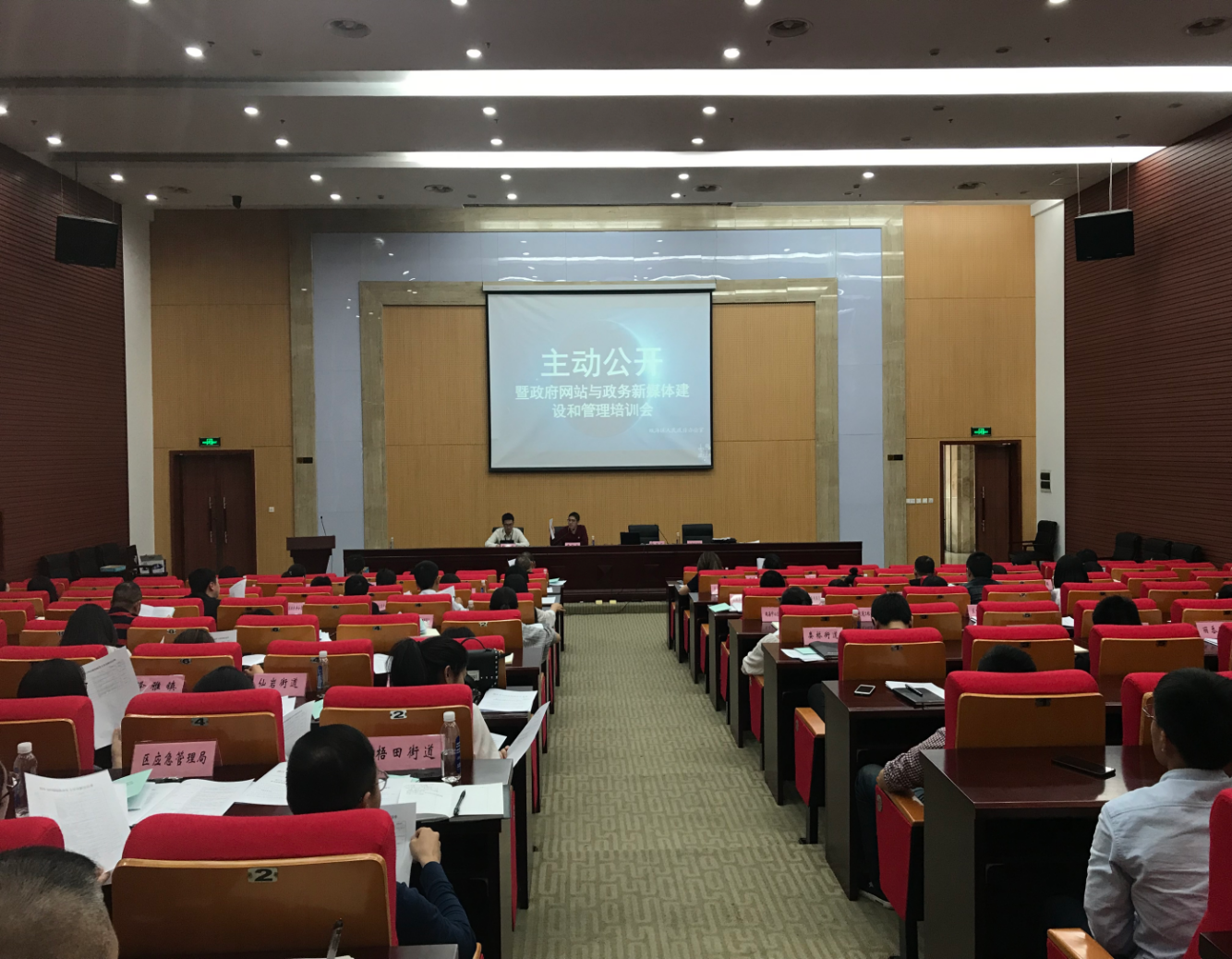 二、主动公开政府信息情况三、收到和处理政府信息公开申请情况四、政府信息公开行政复议、行政诉讼情况2019年，全区共被提起行政复议或诉讼55件，较去年同期的18件，增幅达200%，结果维持占27.3%、纠错占34.5%、其他结果和尚未审结共占38.2%。其中，区政府被提起行政复议1件、未经复议直接起诉3件均为审结；复议后起诉1件，结果维持1件。五、存在的主要问题及改进情况自2017年瓯海区被确定为全国基层政务公开标准化规范化试点区以来，区委、区政府高度重视全区政务公开工作，健全体制机制建设，持续推进政务公开制度完善，细化要点落实责任，全区政务公开工作水平有了较大提升，但仍存在薄弱环节亟待改进，主要体现在：一是公开意识待提高。2019年新版《条例》进一步扩大了政府信息主动公开的范围和深度，明确了政府信息公开的界限，完善了依申请公开的程序规定，上级文件多次就新形势下政务公开工作部署新任务、新要求。目前工作中，仍存在公开不彻底、没有形成常态化机制、没有真正公开群众关心的内容、公开制度文件落实不到位等现象，归根结底是因为“公开是常态，不公开是例外”的理念未深入，对于“五公开”（五公开：决策、执行、管理、服务、结果全过程公开）认识不足。二是全面公开机制待推进。全国基层政务公开标准化规范化试点工作经验推广力度有待加强，做好选定新领域新一轮试点工作，全面推进基层政务公开标准化规范化工作的任务亟待进行。政务公开水平提升后，群众对于基层党务公开、村务公开的要求日益增长，但是目前尚无相关的制度进行有效衔接，容易造成公开不彻底等现象，难以满足群众需要。“五公开”执行不够到位，未做到政务公开的全流程公开，减少了政策起草、制发、试行后的群众参与度。三是主动公开待完善。公开面窄，政府发文的文件公开率不高，主动公开的公文占所有规范制发公文的比例未达到70%，仍有提升空间。公开程度低，公开解读少，现解读工作主要集中在对规范性文件进行解读，其他政策文件解读力度不足，且解读形式单一，公开发布不规范。四是依申请公开工作能力不足。新《条例》出台后，虽统一安排培训，但部分经办或审核人员对《条例》理解不到位。近年来，随着政府信息公开宣传开展，申请人提出的政府信息公开难度和专业性不断加大，对公开范围、公开程度、公开方式等把握不准、缺乏研判能力都将带来行政争议败诉或被纠错的风险。2020年，瓯海区将继续开展“刀刃向内”的自我革命，坚持“应公开、尽公开”，做好公开平台建设，以公开透明的理念引领公开工作，多措并举推进新时代政务公开，实现以公开促落实，以公开促规范，以公开促服务的目的，为推进国家治理体系和治理能力现代化作出新贡献，重点抓好以下方面做好改进提升工作：一是提高全社会公开意识。全面贯彻落实国家、省、市有关要求，围绕政府中心工作，强化服务意识，提高服务质量，进一步做好政务公开。落实分管领导+专人负责机制，加强新版《条例》社会宣传和政府工作人员的学习培训力度，增进企业、群众了解政府信息公开内容，培养政府工作人员掌握基本能力，增强全社会公开意识和氛围。二是推进基层政务公开体系建设。充分利用全国试点经验，做好试点领域向其他领域拓展延伸，进一步厘清公开边界，结合前期试点经验，做好公开领域划分的顶层设计，参考全国其他试点地区相关领域的公开标准，制定公开标准，逐步推进全面基层政务公开领域体系建设。三是强化主动公开管理。进一步完善政府部门公文拟稿流程，拟稿时明确公文公开属性，多级审查确保公开属性正确，真正做到“应公开、尽公开”，提高政府公文公开率。加强政府信息审核发布管理，安排专人进行政府信息上网工作，正确发布政府信息、准确填写信息属性、规范调整信息格式。配套做好政策文件解读工作，抓好各单位解读本单位制发的政策文件，进一步完善政策解读专家团制度，区政府每年至少举行一次政策解读案例评选等活动，丰富解读形式、提升解读质量、加大宣传力度。四是完善依申请公开工作程序。进一步优化调整《瓯海区政府信息依申请公开工作程序》，从答复内容、答复格式、答复流程等多个方面，全面规范全区依申请公开处理工作，健全接收、登记、办理、答复的操作规程和处理流程，充分发挥法制科室、法律顾问的作用，并统一采用浙江政务服务网统一后台进行依申请公开处理登记。六、其他需要报告的事项2019年，全区各级行政机关未向社会公众、企业收取与政府信息公开有关的费用。无其他需要报告的事项。温州市瓯海区人民政府    2020年1月18日       第二十条第（一）项第二十条第（一）项第二十条第（一）项第二十条第（一）项信息内容本年新
制作数量本年新
公开数量对外公开总数量规章-316规范性文件8080 198　第二十条第（五）项第二十条第（五）项第二十条第（五）项第二十条第（五）项信息内容上一年项目数量本年增/减处理决定数量行政许可52422747786其他对外管理服务事项1101504495454第二十条第（六）项第二十条第（六）项第二十条第（六）项第二十条第（六）项信息内容上一年项目数量本年增/减处理决定数量行政处罚26185289208行政强制1151772第二十条第（八）项第二十条第（八）项第二十条第（八）项第二十条第（八）项信息内容上一年项目数量本年增/减本年增/减行政事业性收费3300第二十条第（九）项第二十条第（九）项第二十条第（九）项第二十条第（九）项信息内容采购项目数量采购总金额采购总金额政府集中采购66611853.38万元11853.38万元（本列数据的勾稽关系为：第一项加第二项之和，等于第三项加第四项之和）（本列数据的勾稽关系为：第一项加第二项之和，等于第三项加第四项之和）（本列数据的勾稽关系为：第一项加第二项之和，等于第三项加第四项之和）申请人情况申请人情况申请人情况申请人情况申请人情况申请人情况申请人情况（本列数据的勾稽关系为：第一项加第二项之和，等于第三项加第四项之和）（本列数据的勾稽关系为：第一项加第二项之和，等于第三项加第四项之和）（本列数据的勾稽关系为：第一项加第二项之和，等于第三项加第四项之和）自然人法人或其他组织法人或其他组织法人或其他组织法人或其他组织法人或其他组织总计（本列数据的勾稽关系为：第一项加第二项之和，等于第三项加第四项之和）（本列数据的勾稽关系为：第一项加第二项之和，等于第三项加第四项之和）（本列数据的勾稽关系为：第一项加第二项之和，等于第三项加第四项之和）自然人商业企业科研机构社会公益组织法律服务机构其他总计一、本年新收政府信息公开申请数量一、本年新收政府信息公开申请数量一、本年新收政府信息公开申请数量121526110141482二、上年结转政府信息公开申请数量二、上年结转政府信息公开申请数量二、上年结转政府信息公开申请数量3100004三、本年度办理结果（一）予以公开（一）予以公开340291004374三、本年度办理结果（二）部分公开（区分处理的，只计这一情形，不计其他情形）（二）部分公开（区分处理的，只计这一情形，不计其他情形）434160000450三、本年度办理结果（三）不予公开1.属于国家秘密0000000三、本年度办理结果（三）不予公开2.其他法律行政法规禁止公开2000002三、本年度办理结果（三）不予公开3.危及“三安全一稳定”0000000三、本年度办理结果（三）不予公开4.保护第三方合法权益3000003三、本年度办理结果（三）不予公开5.属于三类内部事务信息1000001三、本年度办理结果（三）不予公开6.属于四类过程性信息0000000三、本年度办理结果（三）不予公开7.属于行政执法案卷5000005三、本年度办理结果（三）不予公开8.属于行政查询事项1000001三、本年度办理结果（四）无法提供1.本机关不掌握相关政府信息3331780010512三、本年度办理结果（四）无法提供2.没有现成信息需要另行制作300000030三、本年度办理结果（四）无法提供3.补正后申请内容仍不明确100000010三、本年度办理结果（五）不予处理1.信访举报投诉类申请2000002三、本年度办理结果（五）不予处理2.重复申请2225000047三、本年度办理结果（五）不予处理3.要求提供公开出版物0000000三、本年度办理结果（五）不予处理4.无正当理由大量反复申请0000000三、本年度办理结果（五）不予处理5.要求行政机关确认或重新出具已获取信息0000000三、本年度办理结果（六）其他处理（六）其他处理1413000027三、本年度办理结果（七）总计（七）总计119726110141464四、结转下年度继续办理四、结转下年度继续办理四、结转下年度继续办理211000022行政复议行政复议行政复议行政复议行政复议行政诉讼行政诉讼行政诉讼行政诉讼行政诉讼行政诉讼行政诉讼行政诉讼行政诉讼行政诉讼结果维持结果纠正其他结果尚未审结总计未经复议直接起诉未经复议直接起诉未经复议直接起诉未经复议直接起诉未经复议直接起诉复议后起诉复议后起诉复议后起诉复议后起诉复议后起诉结果维持结果纠正其他结果尚未审结总计结果维持结果纠正其他结果尚未审结总计结果维持结果纠正其他结果尚未审结总计1111273117261631048